                                  Приложение                                                                    к приказу от 29.12.2017 №1488                                  Приложение                                                                    к приказу от 02.11.2017 № 1103Методика определения значений показателей, характеризующих объемы  муниципальных услуг, оказываемых муниципальными бюджетными, автономными учреждениями, подведомственными Комитету образования и науки администрации города Новокузнецка при формировании муниципального задания на очередной финансовый год и плановый период1. Общие положения      1.1. Настоящая Методика устанавливает правила определения (расчета) значений показателей, характеризующих объемы муниципальных услуг, включенных в ведомственный перечень муниципальных услуг, оказываемых муниципальными бюджетными, автономными учреждениями, подведомственными Комитету образования и науки администрации города Новокузнецка, при формировании муниципального задания в качестве основных видов деятельности на очередной финансовый год и плановый период, и разработана в целях методического обеспечения формирования муниципального задания на оказание муниципальных услуг.      1.2. Для целей настоящей Методики используются следующие понятия:           СГК - численность обучающихся в соответствующем году, рассчитанная с учетом численности обучающихся на начало расчетного периода, изменений численности обучающихся в течение расчетного периода (12 месяцев) в связи с новым приемом и выпуском обучающихся, а также выбытием отдельных обучающихся до окончания обучения;          ведомственные сведения - документы (отчеты), содержащие данные о контингенте обучающихся;образовательные программы - комплекс основных характеристик образования (объем, содержание, планируемые результаты), организационно-педагогических условий и в случаях, предусмотренных законом об образовании, форм аттестации, которая представлена в виде учебного плана, календарного учебного графика, рабочих программ учебных предметов, курсов, дисциплин (модулей), иных компонентов, а также оценочных и методических материалов.     1.3. С целью измерения объема оказания муниципальной услуги используются следующие показатели: число обучающихся (человек), количество человеко - часов. 2. Муниципальные услуги по реализацииобразовательных программ дошкольного образования, образовательных программ начального общего образования, образовательных программ основного общего образования, образовательных программ среднего общего образования, а также по присмотру и уходу           2.1. Источниками информации для расчета значений показателей объема муниципальных услуг по реализации образовательных программ дошкольного образования, образовательных программ начального общего образования, образовательных программ основного общего образования, образовательных программ среднего общего образования, а также присмотру и уходу, на очередной финансовый год и плановые периоды являются: - данные формы федерального статистического наблюдения № 85-К «Сведения о деятельности организации, осуществляющей образовательную деятельность по образовательным программам дошкольного образования, присмотр и уход за детьми», утвержденной приказом Федеральной службы государственной статистики от 6 ноября  № 640 «Об утверждении статистического инструментария для организации федерального статистического наблюдения за деятельностью организации, осуществляющей образовательную деятельность по образовательным программам дошкольного образования, присмотр и уход за детьми, о работе аспирантуры и докторантуры»;  - данные формы федерального статистического наблюдения № ОО-1 «Сведения об организации, осуществляющей подготовку по образовательным программам начального общего, основного общего, среднего общего образования», утвержденной приказом Федеральной службы  государственной статистики от 17 августа 2016 года  №429  «Об утверждении статистического инструментария для организации Министерством образования и науки Российской Федерации федерального статистического наблюдения за деятельностью организаций, осуществляющих подготовку по образовательным программам начального общего, основного общего, среднего общего образования»;  -  образовательные программы дошкольного образования;  - образовательные  программы начального общего, основного общего,  среднего общего образования;  -  ведомственные сведения;  -  локальные распорядительные акты организаций об изменении численности контингента обучающихся.        2.2. Определение значений показателей объема муниципальных услуг по реализации образовательных программ дошкольного образования, образовательных программ начального общего образования, образовательных программ основного общего образования, образовательных программ среднего общего образования, а также присмотру и уходу, оказываемых образовательными организациями, осуществляется:а) на очередной финансовый год по формуле:, гдеКоч - контингент обучающихся по состоянию на 1 января очередного финансового года (по данным фактической численности контингента обучающихся по состоянию на последнюю отчетную дату);Воч  - ожидаемый выпуск обучающихся в очередном финансовом году;Поч - ожидаемый прием обучающихся в очередном финансовом году;б) на первый год планового периода - по формуле:, гдеВ1-пл - ожидаемый выпуск обучающихся в первом году планового периода;Поч - ожидаемый прием обучающихся в очередном финансовом году;в) на второй год планового периода - по формуле:, гдеВ2-пл - ожидаемый выпуск обучающихся во втором году планового периода;П оч - ожидаемый прием обучающихся в очередном финансовом году.3. Муниципальные услуги по реализациидополнительных общеобразовательных программ.             3.1. Источниками информации для расчета значений показателей объема муниципальных услуг по реализации дополнительных общеобразовательных программ на очередной финансовый год и плановые периоды являются: - данные формы федерального статистического наблюдения № 1-ДО «Сведения об учреждении дополнительного образования детей», утвержденной приказом Федеральной службы государственной статистики от 14 января №12 «Об утверждении статистического инструментария для организации Министерством образования и науки Российской Федерации федерального статистического наблюдения за деятельностью образовательных учреждений» (далее - форма № 1-ДО);-  дополнительные общеобразовательные программы;-  ведомственные сведения;-  локальные распорядительные акты организаций об изменении численности контингента обучающихся.         2.2. Определение значений показателей объема муниципальных услуг по реализации дополнительных общеобразовательных программ на очередной финансовый год и плановые периоды осуществляется на основании названных источников информации, осуществляется по формуле:, где: 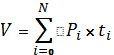 V - объем муниципальной услуги по реализации дополнительных общеобразовательных программ (направленности программ) в человеко-часах;i - реализуемая организацией дополнительного образования общеобразовательная программа (направленность программы);N - количество реализуемых организацией дополнительного образования общеобразовательных программ (направленностей программ);Pi- количество обучающихся по i-й дополнительной общеобразовательной программе (направленности программы);t - объем i-й дополнительной общеобразовательной программы (направленности программы) в часах.4. Муниципальные  услуги по реализации дополнительныхпрофессиональных программ   4.1. Источниками информации для расчета значений показателей объема муниципальных услуг по реализации дополнительных профессиональных программ на очередной финансовый год и плановые периоды являются: - данные формы федерального статистического наблюдения № 1-ДО «Сведения об учреждении дополнительного образования детей», утвержденной приказом Федеральной службы государственной статистики от 14 января №12 «Об утверждении статистического инструментария для организации Министерством образования и науки Российской Федерации федерального статистического наблюдения за деятельностью образовательных учреждений» (далее - форма № 1-ДО);-  дополнительные профессиональные программы;-  ведомственные сведения;-  локальные распорядительные акты организаций об изменении численности контингента обучающихся.        4.2. Определение значений показателей объема муниципальных услуг по реализации дополнительных профессиональных программ на очередной финансовый год и плановые периоды осуществляется на основании названных источников информации, осуществляется по формуле:                                                                                                N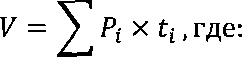                                                                     i=lV - объем муниципальной услуги по реализации дополнительных профессиональных программ в человеко-часах; i - реализуемая организацией дополнительная профессиональная программа;N - количество реализуемых образовательной организацией дополнительных профессиональных программ;Pi - количество обучающихся по i-й дополнительной профессиональной программе;tj - объем i-й дополнительной профессиональной программы в часах.